Ortsamt West						Waller Heerstr. 99, 28219 BremenStadtteilmanagement Walle				Tel.: 361-8470								E-Mail: ulrike.pala@oawest.bremen.de								Bremen, den 05.08.2019An die Mitglieder des Fachausschusses„Überseestadt, Wirtschaft und Arbeit“ des Stadtteilbeirates Walle__Ständige Gäste: Ole Brennecke, Jons Abel / WFB sowie VertreterInnen der Stadtplanung______________________________________________________________________________E i n l a d u n gSehr geehrte Damen und Herren, 			    Nr.: XIII/01/19ich lade Sie hiermit zur konstituierenden Sitzung des Fachausschusses „Überseestadt, Wirtschaft und Arbeit“ des Beirates Walle ein. Die Sitzung ist öffentlich und findet statt amDonnerstag, den 15.08.2019 um 18.00 UhrOrtsamt West, Waller Heerstr. 99, 28219 Bremen, 3. EtageAls Tagesordnung wird vorgeschlagen:TOP 1:	Konstituierung des Fachausschusses „Überseestadt, Wirtschaft und Arbeit“Verpflichtung gemäß §§ 19 und 21 Ortsgesetz über Beiräte und OrtsämterWahl von AusschusssprecherIn und stellvertr. AusschusssprecherInTOP 2:	Feststellung der Beschlussfähigkeit und Genehmigung der TagesordnungTOP 3:	Neubau eines Hochhauses, Kommodore-Ziegenbein-Allee 	dazu:	Herr Clemens Paul / Justus Grosse		Herr Hans-Jürgen Hilmes / Hilmes Lamprecht Architekten BDATOP 4:	Rückschau und zukünftige Themen im FA ÜberseestadtTOP 5:	Sachstand und PerspektivenÜberseeinsel 	2. ÜberseestadtTOP 6: 	Entscheidungsbedarf in StadtteilangelegenheitenTOP 7: 	Mitteilungen des Amtes / VerschiedenesNicht-öffentlich:TOP 8:	Beratung der im Amt eingegangenen BaugenehmigungsverfahrenMit freundlichen Grüßen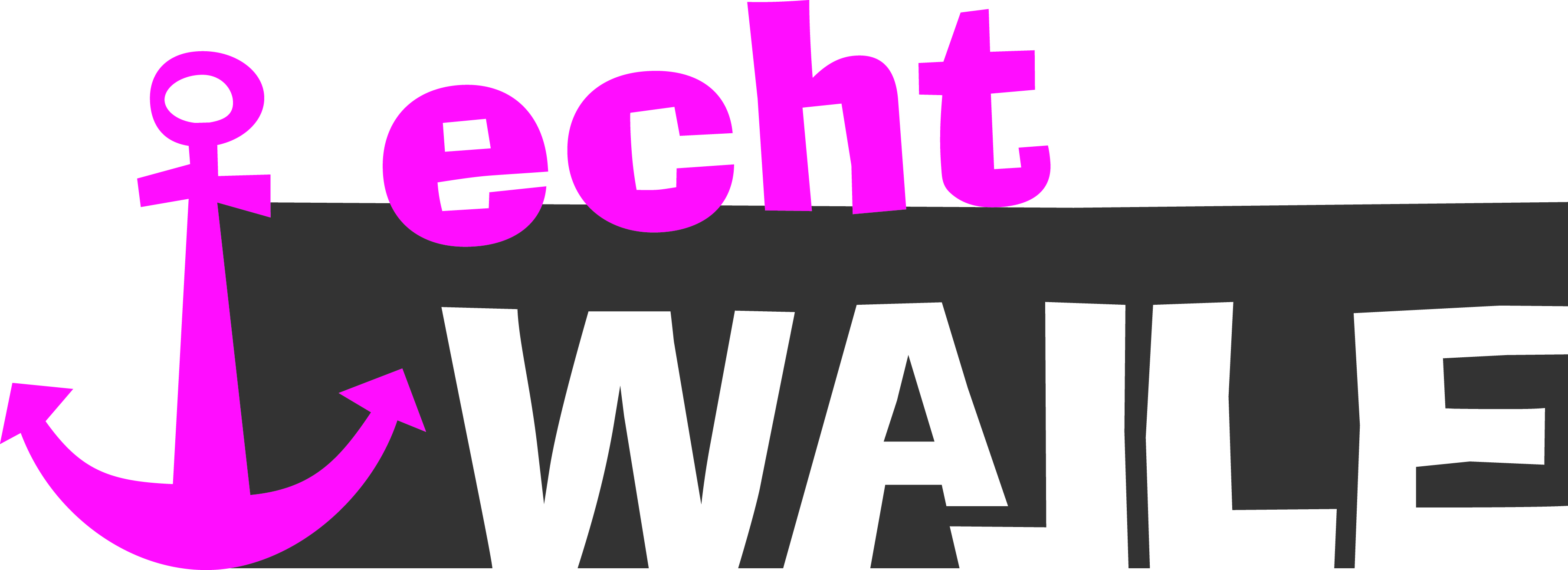 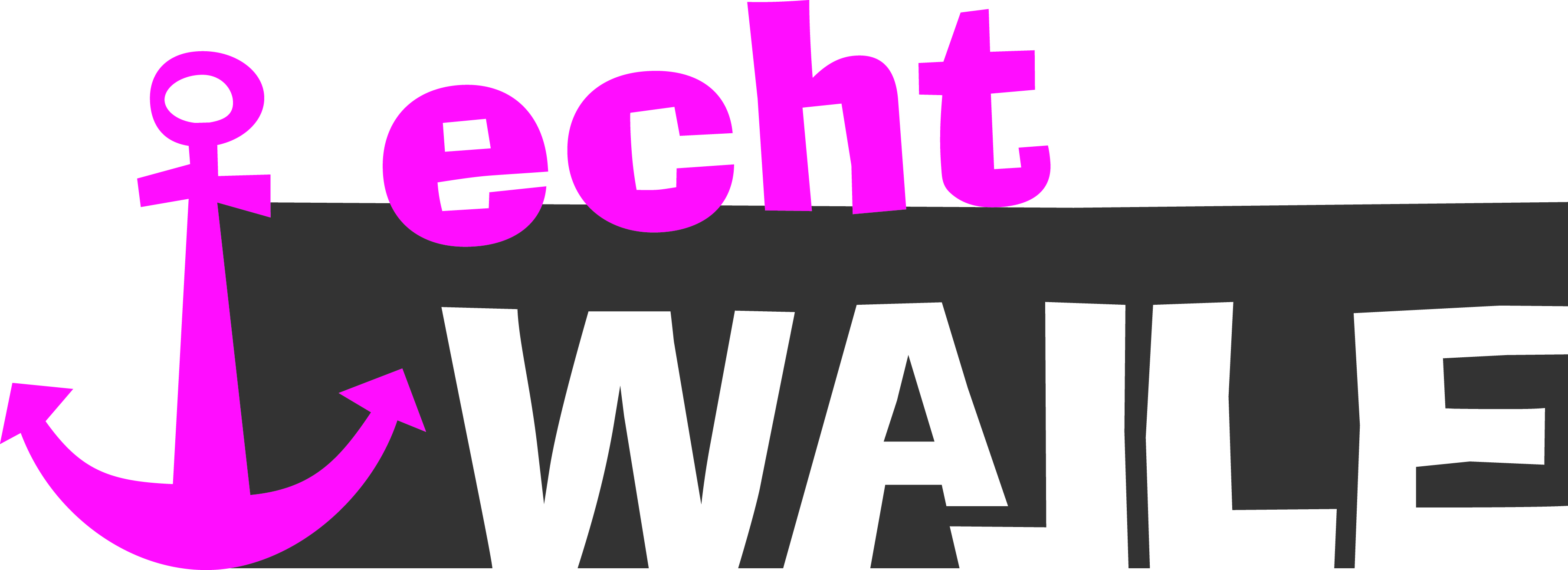 Ulrike Pala BeiratsmitgliederFrau Brunhilde WilhelmHerrn Christof SchäfferFrau Anja Meyer-HederHerrn Gerald HönsSachkundige BürgerInnenFrau Petra Fritsche-EjemoleHerrn Ivo GrunerFrau Sonja KappVertreter § 23.5 Herrn Jens Oldenburg